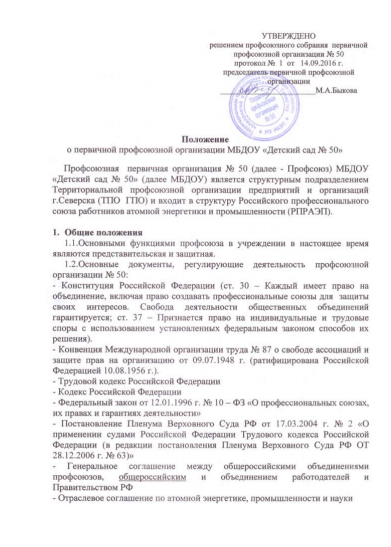 - Устав РПРАЭП1.3.Правовое положение профсоюзов определено в Федеральном законе «О профессиональных союзах, их правах и гарантиях деятельности» и в Трудовом кодексе РФ1.4.Первичная профсоюзная организация МБДОУ объединяет воспитателей и других работников, являющихся членами Профсоюза и состоящих на профсоюзном учете в первичной профсоюзной организации МБДОУ.1.5.Первичная профсоюзная организация МБДОУ является общественным объединением, созданным в форме общественной некоммерческой организации по решению профсоюзного собрания и по согласованию с выборным коллегиальным органом городской организации Профсоюза.1.6.Первичная профсоюзная организация МБДОУ создана для реализации уставных целей и задач Профсоюза по представительству и защите социально-трудовых, профессиональных прав и интересов членов Профсоюза на уровне дошкольного учреждения при взаимодействии с органами государственной власти, органами местного самоуправления, работодателями и их объединениями, общественными и иными организациями.1.7. Первичная профсоюзная организация МБДОУ действует на основании Устава Профсоюза, Положения соответствующей территориальной организации Профсоюза, настоящего Положения и иных нормативных правовых актов Профсоюза  руководствуется в своей деятельности законодательством Российской Федерации (далее -законодательство РФ), субъектов Российской Федерации (далее -субъект РФ), нормативными правовыми актами органов местного самоуправления, решениями руководящих органов соответствующей территориальной организации Профсоюза.1.8.Первичная профсоюзная организация МБДОУ свободно распространяет информацию о своей деятельности, имеет право в соответствии с законодательством. РФ на организацию и проведение собраний, митингов, шествий, демонстраций, пикетирования, забастовок и других коллективных действий, используя их как средство защиты социально-трудовых прав и профессиональных интересов членов Профсоюза.1.9.Первичная профсоюзная организация МБДОУ независима в своей организационной деятельности от органов исполнительной власти, органов местного самоуправления, работодателей и их объединений, политических партий и движений, иных общественных объединений, им не подотчётна и не подконтрольна; строит взаимоотношения с ними на основе социального партнёрства, диалога и сотрудничества.2. Цели и задачи первичной профсоюзной организации МБДОУ 2.1.Основной целью первичной профсоюзной организации МБДОУ является реализация уставных целей и задач Профсоюза но представительству и защите индивидуальных и коллективных социально -трудовых, профессиональных прав и интересов членов Профсоюза при взаимодействии с работодателем, его представителями, органами местного самоуправления общественными и иными организациями дошкольного учреждения.2.2.Задачами первичной профсоюзной организации МБДОУ являются:Объединение усилий и координация действий членов Профсоюза по реализации решений Съездов и выборных органов Профсоюза, соответствующей территориальной организации Профсоюза по представительству и защите индивидуальных и коллективных социально-трудовых, экономических, профессиональных и иных прав и  интересов членов Профсоюза на уровне МБДОУ. Повышение уровня жизни членов Профсоюза, состоящих на учёте в первичной профсоюзной организации МБДОУ.Представительство интересов членов Профсоюза в органах управления дошкольным учреждением, органах местного самоуправления, общественных и иных организациях.Обеспечение членов Профсоюза правовой и социальной информацией.Разработка и осуществление организационных и финансовых мер по усилению мотивации профсоюзного членства, эффективной деятельности всех структурных звеньев профсоюзной организации МБДОУ, их выборных профсоюзных органов по реализации уставных задач. Для достижения уставных целей и задач профсоюзная организация через свои выборные органы.Ведение коллективных переговоров, заключение коллективного договора с работодателем на уровне МБДОУ, содействие его реализации.Участие в разработке предложений к законодательным и иным нормативным правовым актам, затрагивающим социально-трудовые права педагогических и других работников, а также по вопросам социально - экономической политики, формирования социальных программ на уровне МБДОУ и другим вопросам в интересах членов Профсоюза.Осуществление общественного контроля за соблюдением трудового законодательства, законодательных и иных нормативных правовых актов по охране труда и здоровья, окружающей среды, социальному страхованию и социальному обеспечению, занятости, и других видов социальной защиты работников на уровне МБДОУ, а также контроль за выполнением коллективного договора и иных соглашений.2.3.Порядок и условия предоставления члену Профсоюза льгот, действующих, в первичной профсоюзной организации, устанавливаются профсоюзным комитетом с учётом стажа профсоюзного членства. 	2.4.Отчёты и выборы профсоюзных органов в первичной профсоюзной организации МБДОУ проводятся в следующие сроки:- профсоюзного комитета - один раз в 5лет;- ревизионной комиссии - раз в 5 лет,- председателя первичной профсоюзной организации детского сада - один раз  в 5 лет.2.5.Выборы профсоюзного комитета, ревизионной комиссии, председателя первичной профсоюзной организации МБДОУ проводятся в единые сроки, определяемые выборным профсоюзным органом соответствующей территориальной организации Профсоюза, а в структурных подразделениях -в единые сроки, определяемые профсоюзным комитетом.3. Руководящие органы первичной профсоюзной организации МБДОУ1.Руководящими органами первичной профсоюзной организации МБДОУ являются: собрание, профсоюзный комитет первичной профсоюзной организации МБДОУ (далее - Профсоюзный комитет), председатель первичной профсоюзной организации МБДОУ. 2.Контрольно-ревизионным органом первичной профсоюзной, организации МБДОУ является ревизионная комиссия первичной профсоюзной организации МБДОУ (далее  -Ревизионная комиссия).3.Высшим руководящим органом первичной профсоюзной, организации ДОУ является собрание, которое созывается по мере необходимости, но не реже одного раза в 2 -3 года.   Собрание:    4.Утверждает Положение о первичной профсоюзной организации МБДОУ, вносит в него изменения, и дополнения.   5.Вырабатывает приоритетные направления деятельности и определяет задачи первичной профсоюзной организации МБДОУ на предстоящий период, вытекающие из уставных целей и задач Профсоюза, решений выборных профсоюзных органов.6.Формирует предложения и требования к работодателю, соответствующим органам местного самоуправления, об улучшении условий труда, социально-экономического положения и уровня жизни педагогических и других работников образования.7.Принимает решения о выдвижении коллективных требований, проведении или участии в коллективных акциях Профсоюза по защите социально трудовых прав и профессиональных интересов членов Профсоюза.8.Избирает председателя первичной профсоюзной организации МБДОУ.9.Утверждает количественный и избирает персональный состав профсоюзного комитета и ревизионной комиссии первичной профсоюзной организации МБДОУ.  	10.Заслушивает отчёт и даёт оценку деятельности Профсоюзному комитету.	11.Заслушивает и утверждает отчёт Ревизионной комиссии.12.Избирает казначея первичной профсоюзной организации МБДОУ.13.Избирает делегатов на конференцию соответствующей территориальной организации Профсоюза, делегирует своих представителей в состав соответствующего территориального комитета (совета) организации Профсоюза.	14.Утверждает смету первичной профсоюзной организации МБДОУ.15.Принимает решение о реорганизации, прекращении деятельности или ликвидации  первичной организации Профсоюза.16.Решает иные вопросы, вытекающие из уставных целей и задач Профсоюза, в пределах своих полномочий.17.Собрание может делегировать отдельные свои полномочия Профсоюзному комитету.18.Дата созыва и повестка дня собрания сообщаются, членам Профсоюза не позднее чем за 5 дней до начала работы собрания.19.Собрание считается правомочным (имеет кворум) при участии в нём более половины членов Профсоюза, состоящих на профсоюзном учёте.20.Регламент и форма голосования (открытое, тайное)  определяются собранием. Решение собрания принимается в форме постановления. Решение собрания считается принятым, если за него проголосовало более половины членов Профсоюза, принимающих участие в голосовании, при наличии кворума, если иное не предусмотрено Положением первичной профсоюзной организации МБДОУ. 21.Работа собрания протоколируется.22.Собрание не вправе принимать решения по вопросам, относящимся к компетенции выборных профсоюзных органов вышестоящих организаций Профсоюза.23.В соответствии с Уставом Профсоюза может созываться внеочередное собрание первичной профсоюзной организации МБДОУ.Внеочередное собрание созывается:-по инициативе профсоюзного комитета;-по требованию не менее чем одной трети членов Профсоюза, состоящих на профсоюзном учёте:-по решению Президиума территориального комитета (совета) соответствующей территориальной организации Профсоюза.Повестка дня и дата проведения внеочередного собрания первичной профсоюзной организации МБДОУ объявляются не позднее, чем за 5 дней.24.Основанием для проведения досрочных выборов, досрочного прекращения полномочий Профсоюзного комитета, председателя первичной профсоюзной организации МБДОУ может стать нарушение действующего законодательства и (или) Устава Профсоюза.25.В период между собраниями постоянно действующим, выборным коллегиальным органом первичной профсоюзной организации МБДОУ является. Профсоюзный комитет. Срок полномочий Профсоюзного комитета 5 лет.     Профсоюзный комитет:26.Осуществляет руководство и текущую деятельность первичной профсоюзной организации в период между собраниями, обеспечивает выполнение решений выборных профсоюзных органов соответствующих вышестоящих территориальных организаций Профсоюза.27.Созывает профсоюзное собрание.28.Представляет и защищает социально-трудовые права и профессиональные интересы членов Профсоюза в отношениях с работодателем (администрацией МБДОУ), а также при необходимости в органах местного самоуправления.Принимает решение о вступлении в коллективные переговоры с работодателем по заключению коллективного договора.    		30. Является полномочным органом Профсоюза при ведении коллективных переговоров с работодателем (администрацией МБДОУ) и заключении от имени трудового коллектива коллективного договора.31 .Организует сбор предложений членов Профсоюза по проекту коллективного договора, доводит разработанный им проект до членов Профсоюза, организует его обсуждение.32. На равноправной основе с работодателем (администрацией МБДОУ) образует комиссию для ведения коллективных переговоров, при необходимости - примирительную комиссию для урегулирования разногласий в ходе переговоров, оказывает экспертную, консультационную и иную помощь своим представителям на переговорах.33. Организует поддержку требований Профсоюза в отстаивании интересов работников образования в форме собраний, митингов, пикетирования, демонстраций, а при необходимости -забастовок в установленном законодательством РФ порядке.    34.Инициирует проведение общего собрания трудового коллектива МБДОУ для принятия коллективного договора, подписывает по его поручению коллективный договор и осуществляет контроль за его выполнением.   35.Осуществляет контроль за соблюдением в МБДОУ трудового законодательства, иных нормативных правовых актов, содержащих нормы трудового права, законодательства РФ о занятости, социальном обеспечении, об охране труда и здоровья работников.Согласовывает принимаемые работодателем локальные акты учреждения, касающихся трудовых и социально-экономических прав работников.Осуществляет общественный контроль за соблюдением работодателем норм и правил охраны труда в МБДОУ, заключает соглашение по охране труда. Осуществляет профсоюзный контроль по вопросам возмещения вреда, причинённого работникам увечьем, профессиональным заболеванием либо иным повреждением здоровья, связанным с исполнением ими трудовых обязанностей.Обеспечивает профсоюзный контроль за правильным начислением и своевременной выплатой заработной платы, а также пособий по социальному страхованию.Осуществляет контроль за предоставлением работодателем своевременной информации о возможных увольнениях работников, соблюдением установленных законодательством РФ социальных гарантий в случае сокращения численности или штатов, осуществляет контроль за выплатой компенсаций, пособий и их индексаций; принимает в установленном порядке меры по защите прав и интересов высвобождаемых работников-членов Профсоюза перед работодателем и в суде.Формирует комиссии, избирает уполномоченных по охране труда, руководит их работой.Заслушивает информацию работодателя о выполнении обязательств по коллективному договору, мероприятий по организации и улучшению условий труда, соблюдению норм и правил охраны труда и техники безопасности.Проводит по взаимной договорённости с. работодателем совместные заседания для обсуждения актуальных проблем жизни трудового коллектива и координации общих усилий по их разрешению.Информирует членов Профсоюза о своей работе, деятельности выборных профсоюзных органов вышестоящих организаций Профсоюза.Решает вопрос о безналичной уплате членских взносов, организует их поступление на соответствующие счета территориальных организаций Профсоюза.Распоряжается: финансовыми средствами первичной профсоюзной организации МБДОУ в соответствии с утверждённой сметой.Организует приём в Профсоюз новых членов, ведёт учёт членов Профсоюза, организует статистическую отчётность в соответствии с формами, утверждёнными ЦК Профсоюза.Утверждает организационную структуру первичной профсоюзной организации, формирует из своего состава постоянные комиссии и определяет их полномочия.По предложению председателя первичной профсоюзной организации избирает заместителя (заместителей) председателя первичной профсоюзной организации МБДОУ, если они не избраны на собрании.При необходимости рассматривает акты и принимает решения по результатам работы ревизионной комиссий.В соответствии с Уставом Профсоюза созывает внеочередное собрание.Реализует иные полномочия, в том числе делегированные ему профсоюзным собранием.Заседания Профсоюзного комитета проводятся по мере необходимости, но не реже одного раза в месяц. Заседание правомочно при участии в нём не менее половины членов профсоюзного комитета. Решения принимаются большинством голосов. Заседания Профсоюзного комитета протоколируются. Профсоюзный комитет реализует свои полномочия и принимает решения в форме постановлений, подписываемых председателем первичной профсоюзной организации.Руководство деятельностью первичной профсоюзной организации в период между заседаниями Профсоюзного комитета осуществляет председатель первичной профсоюзной организации МБДОУ.Председатель первичной профсоюзной организации избирается на срок полномочий Профсоюзного комитета.     Председатель первичной профсоюзной организации МБДОУ:Осуществляет без доверенности действия от имени первичной профсоюзной организации МБДОУ и представляет интересы членов Профсоюза - по вопросам, связанным суставной деятельностью, перед работодателем, а также в органах управления образовательного учреждения и иных организациях.Организует текущую деятельность первичной профсоюзной организации, Профсоюзного комитета по выполнению уставных задач, решений руководящих органов первичной, соответствующей территориальной организации ПрофсоюзаОрганизует выполнение решений профсоюзных, собраний, Профсоюзного комитета, выборных органов соответствующей территориальной организации Профсоюза.Председательствует на профсоюзном собрании, ведёт заседание Профсоюзного комитета.Созывает заседания и организует работу Профсоюзного комитета, подписывает постановления и протоколы профсоюзного собрания и заседаний профсоюзного комитета.Организует финансовую работу, работу по приёму новых членов в Профсоюз, поступление профсоюзных средств на счета соответствующих вышестоящих организаций Профсоюза.Вносит на рассмотрение профсоюзного комитета предложения по кандидатуре заместителя (заместителей) председателя первичной профсоюзной организации, если они не избраны па собрании.Делает в необходимых случаях заявления, направляет обращения и ходатайства от имени первичной профсоюзной организации и Профсоюзного комитета.Организует делопроизводство и текущее хранение документов первичной профсоюзной организации МБДОУ.Реализует иные полномочия, делегированные профсоюзным собранием, Профсоюзным комитетом.Председатель первичной профсоюзной организации МБДОУ подотчётен профсоюзному собранию, Профсоюзному комитету и несёт ответственность за деятельность первичной организации Профсоюза.5. Ревизионная комиссия первичной профсоюзной организации МБДОУ5.1. Ревизионная комиссия первичной профсоюзной организации МБДОУ является самостоятельным органом, избираемым на собрании одновременно с профсоюзным комитетом и на тот же срок полномочий.5.2. В своей деятельности Ревизионная комиссия подотчётна профсоюзному собранию и руководствуется Примерным положением о ревизионной комиссии первичной профсоюзной организации, утверждённым Президиумом ЦК Профсоюза, и настоящим Положением.5.3. Ревизионная комиссия проводит проверки финансовой деятельности профсоюзного комитета не реже 1 раза в год. При необходимости копия акта Ревизионной комиссии представляется в выборный профсоюзный орган соответствующей вышестоящей территориальной организации Профсоюза.5.4. Член Ревизионной комиссии не может одновременно являться членом Профсоюзного комитета.5.5. Ревизионная комиссия избирает из своего состава председателя и заместителя.5.6.Председатель Ревизионной комиссии участвует в работе профсоюзного комитета с правом совещательного голоса.5.7.Разногласия между Ревизионной комиссией и Профсоюзным комитетом рассматриваются и разрешаются собранием первичной профсоюзной организации МБДОУ или президиумом выборного органа соответствующей территориальной организации Профсоюза.6. Имущество первичной профсоюзной организации МБДОУ 	6.1. Права и обязанности первичной профсоюзной организации МБДОУ как юридического лица осуществляются профсоюзным комитетом, председателем первичной профсоюзной организации в пределах своих полномочий в соответствии с законодательством РФ, Положением о первичной профсоюзной организации МБДОУ, Положением (уставом) территориальной организации Профсоюза и Уставом Профсоюза.6.2. Имущество первичной профсоюзной организации МБДОУ образуется из вступительных и ежемесячных членских профсоюзных взносов в соответствии с Уставом Профсоюза. Средства и доходы, полученные от предпринимательской и иной деятельности, направляются на цели, определённые Уставом Профсоюза и Положением первичной профсоюзной организации ДОУ, и не подлежат перераспределению между членами Профсоюза.6.3. Имущество, в том числе финансовые средства первичной профсоюзной Организации МБДОУ, являются единой и неделимой собственностью Профсоюза. Члены Профсоюза не сохраняют прав на переданное ими в собственность Профсоюза имуществом, в том числе на членские профсоюзные взносы. Размер средств, направляемых на осуществление деятельности первичной профсоюзной организации, устанавливается, в соответствии с Уставом Профсоюза. Расходы средств первичной профсоюзной организации осуществляются на основе сметы, утверждаемой на календарный год.6.4.Первичная профсоюзная организация. МБДОУ, обладающая правами Юридического лица, может обладать имуществом Профсоюза на нравах оперативного управления, иметь счета в банках и печать установленного в Профсоюзе образца. Члены Профсоюза, состоящие на учете в первичной профсоюзной организации, не отвечают по обязательствам первичной организации Профсоюза, а первичная профсоюзная организация не отвечает по обязательствам членов Профсоюза, состоящих на учёте в первичной профсоюзной организации.7. Реорганизация и ликвидация первичной профсоюзной организацииМБДОУ7.1.Решение о реорганизации (слиянии, присоединении, разделении, выделении) и ликвидации первичной профсоюзной организации МБДОУ принимается собранием по согласованию с выборным органом вышестоящей, территориальной организации Профсоюза.Реорганизация или ликвидация первичной профсоюзной организации может осуществляться как по инициативе собрания первичной профсоюзной организации МБДОУ,  так и по инициативе Президиума выборного профсоюзного органа соответствующей территориальной организации Профсоюза. Решение собрания считается принятым, если за него проголосовало не менее двух третей членов Профсоюза, принимавших участие в голосовании, при наличии кворума.7.2. В случае принятия решения о ликвидации, первичной профсоюзной Организации МБДОУ имущество, оставшееся, после ликвидации организации, направляется на цели, предусмотренные Уставом. Профсоюза и определяемые решениями собрания и Президиума выборного профсоюзного органа соответствующей вышестоящей территориальной организацииПрофсоюза.8. Заключительное положение8.1.Первичная профсоюзная организация № 50 МБДОУ обеспечивает учет и сохранность своих документов, а также передачу документов на архивное хранение или в выборный профсоюзный орган соответствующей вышестоящей территориальной организации Профсоюза при реорганизации или ликвидации профсоюзной организации.8.2.Местонахождение первичной профсоюзной организации № 50 МБДОУ «Детский сад № 50» 636017, Томская область, г. Северск, улица Северная, 12.